Ex. 1                                                  A1                           WeatherListen   and write the type of weather next to the photo:                             --------------------------------------------------------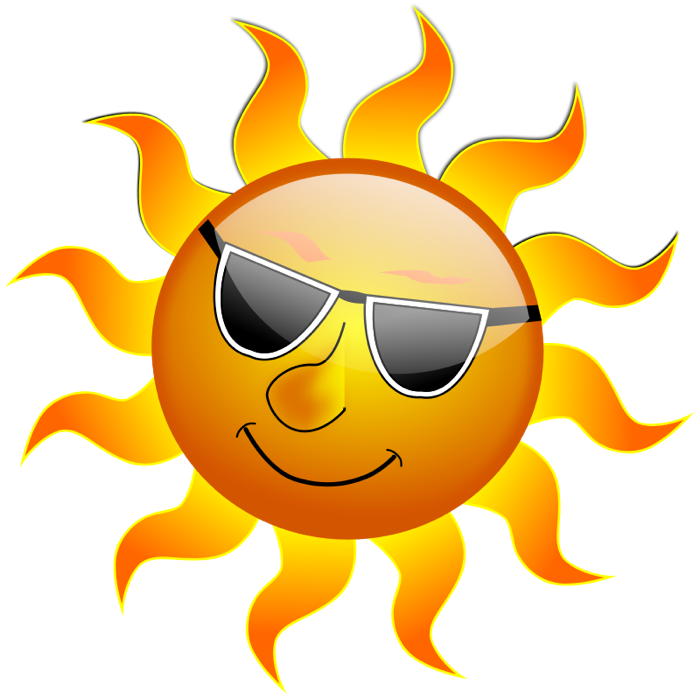                       ----------------------------------------------------------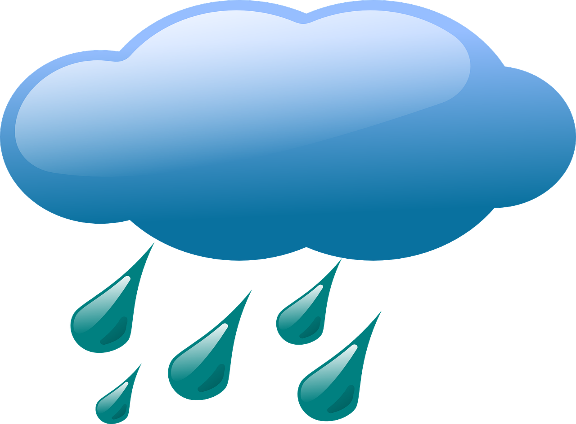 ------------------------------------------------------------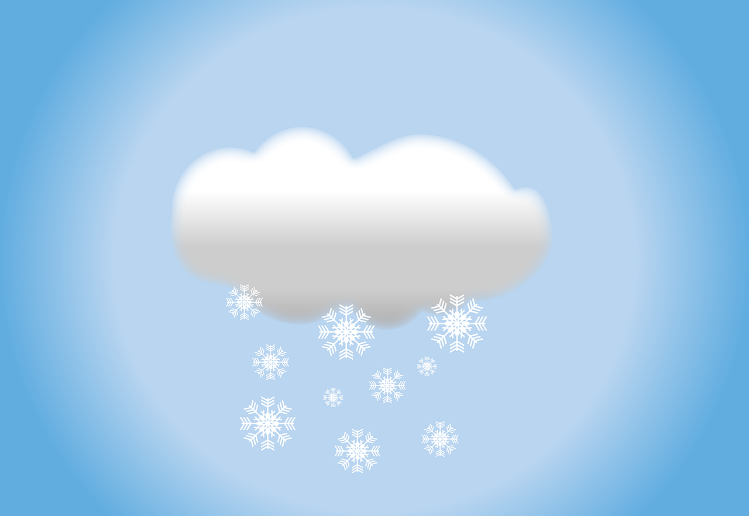 Sunny  - cloudy  - snowy TRANSCIPT: When there are high temperatures and it is very hot then the weather is ……SUNNYWhen the sky is full of clouds and you cannot see the sun then it is ……..CLOUDYWhen it is very cold and there is a lot of snow then the weather is ………SNOWY Name: ____________________________    Surname: ____________________________    Nber: ____   Grade/Class: _____Name: ____________________________    Surname: ____________________________    Nber: ____   Grade/Class: _____Name: ____________________________    Surname: ____________________________    Nber: ____   Grade/Class: _____Assessment: _____________________________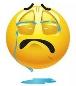 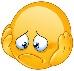 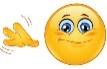 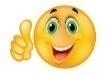 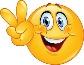 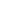 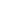 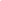 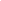 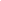 Date: ___________________________________________________    Date: ___________________________________________________    Assessment: _____________________________Teacher’s signature:___________________________Parent’s signature:___________________________